Государственное казенное дошкольное образовательное учреждение «Детский сад № 1 «Ягодка»Принята  на педсовете                                   Утверждаю:протокол № 1                                                  заведующая    от 30.08.2017г.                                             Л.К.Любителева                                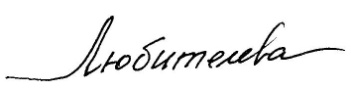                                                                          Приказ № 3 от 31.08.2017г.РАБОЧАЯ ПРОГРАММА совместной деятельности педагога с детьми 4-5 лет, средняя  группа,  составленная на основе примерной общеобразовательной программы дошкольного образования «От рождения до школы» (под ред. Е.Н.Вераксы, Т.С. Комаровой, М.А.Васильевой)Срок реализации – 1 учебный год, с 01.09.2017 по 31.05.2018 года Воспитатели-  Затонская  Елена  Борисовна Свиридова Ирина Владимировнаг. Благодарный2017г.                  Содержание рабочей программы:Пояснительная записка;Режим дняВозрастные особенности детей 4 х– 5 летПеречень основных форм образовательной деятельности;Расписание НОДСодержание психолого-педагогической работы по образовательным областям;Перспективное комплексно-тематическое планирование;Взаимодействие специалистов, осуществляющих работу в группе;Перспективный план по взаимодействию с родителями;Мониторинг достижения детьми планируемых результатов освоения рабочей программы по образовательным областям. Пояснительная запискаРабочая программа разработана в соответствии  с Федеральным Законом от 29.12.12 № 273 «Об образовании в Российской Федерации», Федеральным государственным образовательным стандартом (Приказ 31155 от 17.10.2013г).Рабочая программа разработана на основе основной адаптированной образовательной программы ГКДОУ «Детский сад №1 «Ягодка» с учетом следующих программ – примерная общеобразовательная программа дошкольного образования «От рождения до школы» под ред. Н.Е.Вераксы, Т.С. Комаровой, М.А.Васильевой. 2-е изд., испр.-М-МОЗАИКА-СИНТЕЗ, 2014,  Программа специальных (коррекционных  образовательных учреждений 4 вида (для слабовидящих  детей) под редакцией Л.И.Плаксиной 1999 Москва «ГороД», парциальных программ и технологий – программа социально-эмоционального развития дошкольников «Я-ты-мы» О.Л.Князева –М.,Мозаика-Синтез 2005г., «Региональная культура: художники, писатели, композиторы» Р.М.Литвинова –Ставрополь, 2010г. 	Ведущими целями программы являются: создание благоприятных условий для полноценного проживания ребенка дошкольного детства формирование основ базовой культуры личности всестороннее развитие психических и физиологических качеств в соответствии с возрастными и индивидуальными особенностями, подготовка ребенка к жизни в современном обществе.Педагогический процесс охватывает все основные направления развития ребенка, а также предусматривает систему мер по охране и укреплению здоровья детей, восстановлению нарушений функций зрительной системы, коррекции и компенсации вторичных отклонений, обусловленных нарушением зрения. Особенности осуществления образовательного процесса. Одновременно с образовательным процессом осуществляется специальная коррекционная работа, направленная на преодоление отклонений в психофизическом развитии детей с патологией зрения. Все занятия носят индивидуально-дифференцированный характер в зависимости от потребностей в них ребенка. Объединение лечебно-восстановительного и коррекционно-педагогического процессов является основным принципом работы детского сада компенсирующего вида. Это позволяет быстрее восстанавливать зрительные функции, а также обеспечивает полноценное развитие детей и подготовку к обучению в школе. Рабочая   программа  обеспечивает  развитие  детей  в  возрасте  от  4-5    лет  с  учетом  их  возрастных  и  индивидуальных  особенностей  по  образовательным областям – социально-коммуникативному, познавательному, речевому, художественно-эстетическому  физическому развитию. Рабочая образовательная  программа  2-й младшей  группы  сформирована  в  соответствии  с  принципами  и подходами, определенными  ФГОС ДО.Для достижения целей Программы первостепенное значение имеют:- забота о здоровье, эмоциональном благополучии и своевременном всестороннем развитии каждого ребенка;- создание в группе атмосферы гуманного и доброжелательного отношения ко всем воспитанникам, что позволит растить их общительными, добрыми, любознательными, инициативными, стремящимися к самостоятельности и творчеству;- максимальное использование разнообразных видов детской деятельности; их интеграции в целях повышения эффективности образовательного процесса;- креативность (творческая организация) процесса воспитания и обучения;вариативность использования образовательного материала, позволяющая развивать творчество в соответствии с интересами и наклонностями каждого ребенка;- уважительное отношение к результатам детского творчества;- обеспечение развития ребенка в процессе воспитания и обучения;- координация подходов к воспитанию детей в условиях ДОУ и семьи. Обеспечение участия семьи в жизни групп детского сада и дошкольного учреждения в целом;соблюдение преемственности в работе детского сада и начальной школы, исключающей умственные и физические перегрузки в содержании образования ребенка дошкольного возраста.Режим дня в средней группе  в холодный период года.  Режим дня в средней группе  в теплый  период года.Перечень основных видов организованной образовательной деятельностиСЕТКА НОД СРЕДНЕЙ  ГРУППЫВозрастные особенности детей 4-х – 5 лет.     В игровой деятельности детей среднего дошкольного возраста появляются ролевые взаимодействия. В процессе игры роли могут меняться. Происходит разделение игровых и реальных взаимодействий детей.      Значительное развитие получает изобразительная деятельность. Рисунок становиться предметным и детализированным. Совершенствуется техническая сторона изобразительной деятельности. Дети могут рисовать основные геометрические фигуры, вырезать ножницами, наклеивать изображения на бумагу. Усложняется конструирование: постройки могут включать 5 - 6 деталей. Происходят изменения мелкой и крупной моторики. Развиваются ловкость, координация движений. Усложняются игры с мячом.       К концу среднего возраста восприятие детей становится более развитым. Они могут назвать форму, на которую похож тот или иной предмет.      Совершенствуется ориентация в пространстве. Возрастает объем памяти. Начинает складываться произвольное запоминание: дети способны принять задачу на запоминание, помнят поручения взрослых, могут выучить стихотворение. Начинает развиваться образное мышление. Для детей этого возраста особенно характерны известные феномены Ж. Пиаже: сохранение количества, объема и величины. Развивается оригинальность и произвольность воображения. Увеличивается устойчивость внимания. Ребенок может сосредоточиться на деятельности на 15-20 минут.          Речь становиться предметом активности детей. Развивается ее грамматическая сторона. Изменяется содержание общения ребенка и взрослого. Ведущим становиться познавательный мотив. Информация, которую ребенок получает в ходе общения, может быть сложной и трудной для его понимания, но она вызывает у него интерес.           У детей формируется потребность в уважении со стороны взрослого, для них чрезвычайно важной оказывается его похвала. Появляется повышенная обидчивость на замечания. Повышенная обидчивость представляет собой возрастной феномен. Взаимоотношения со сверстниками характеризуются избирательностью, которая выражается в предпочтении одних детей другим. Появляются постоянные партнеры по играм. В группах начинают выделяться лидеры.            Основные достижения возраста связаны с развитием игровой деятельности; появлением ролевых и реальных взаимодействий; с развитием изобразительной деятельности; конструированием по замыслу; совершенствованием восприятия; развитием образного мышления и воображения; развитием памяти, внимания, речи; появлением познавательной мотивации.  К этому возрасту ребенок:-правильно дифференцирует цвета и оттенки,-знает названия шести основных цветов,-различает и называет основные геометрические фигуры, включая прямоугольник и овал,-различает пространственные отношения: около, рядом, между, перед;-умеет соотносить предметы по длине, ширине и высоте;-узнает бытовые предметы на ощупь;-улучшается слуховое внимание и восприятие.Поэтому на занятиях дети знакомятся с *помощниками*: глазками, носиком, ротиком, ушками, ножками и ручками.В развивающих играх даются задания на развитие наглядно-образного мышления (картинки-нелепицы), эмоциональной сферы (добавляется знакомство с эмоциями страха и удивления), воображения (дорисовать рисунок, придумать название).Занятия дополняются активными совместными играми, динамическими паузами, во время которых дети учатся принимать сюжет и правила игры.Особенности воспитательно-образовательного процесса в средней группе  заключаются в следующем:группа функционирует в режиме 5-дневной рабочей недели, в условиях 10-часового пребывания детей;Создавать условия для проявления познавательной активности.Способствовать самопознанию ребенка.Совершенствовать коммуникативные навыки.Продолжить формировать умение подчинять свои действия правилам, усложняя деятельность через увеличение количества правил.Способствовать проявлениям эмоциональной восприимчивости, отзывчивости.Создавать условия для дальнейшего развития памяти, восприятия, мышления, внимания, воображения.Формировать умение подчинять свое поведение нравственным нормам.Формы  образовательной деятельностиВ рабочей программе  образовательные области реализуются в различных игровых образовательных ситуациях,  видах детской деятельности, в соответствии с принципом интеграции образовательных областей:в совместной деятельности детей и педагогов в режимных моментах и непосредственно образовательной деятельности (НОД); в самостоятельной деятельности детей.Формы  организации  образовательного  процессаСодержание психолого-педагогической работы по образовательным областямОбразовательная область «Физическое развитие».Растим детей активными, ловкими, жизнерадостнымиЗадачи обучения и воспитания детей.1.Содействовать гармоничному физическому развитию детей.2.Способствовать становлению и обогащению двигательного опыта:- уверенному и активному выполнению основных элементов техники общеразвивающих упражнений, основных движений, спортивных упражнений;- соблюдению и контролю правил в подвижных играх;- самостоятельному проведению подвижных игр и упражнений;- умению ориентироваться в пространстве;- восприятию показа как образца для самостоятельного выполнения упражнения;- развитию умений оценивать движения сверстников и замечать их ошибки.3. Целенаправленно развивать быстроту, скоростно-силовые  качества, общую выносливость, гибкость, содействовать развитию у детей координации, силы.4. Формировать потребность в двигательной активности, интерес к физическим упражнениям. «Здоровье».Приобщаем к здоровому образу жизни, укрепляем физическое и психическое здоровье ребенка.Задачи формирования начальных представлений детей о здоровом образе жизни и правилах безопасного поведения.1.Способствовать становлению интереса детей к правилам здоровьесберегающего поведения.2.Развивать представления о человеке (себе ,сверстнике и взрослом), об особенностях здоровья и условиях его сохранения; режим, закаливание, физкультура и пр.3.Способствовать сохранению и укреплению физического и психического здоровья детей: закаливание, участие в физкультурных праздниках и досугах, утренней гимнастике, подвижных играх на свежем воздухе, соблюдение двигательного режима.Задачи обучения и воспитания культурно-гигиенических навыков.1.Развивать умения самостоятельно и правильно совершать процессы умывания, мытья рук; самостоятельно следить за своим внешним видом; соблюдать культуру поведения за столом; самостоятельно одеваться и раздеваться, ухаживать за своими вещами (вещами личного пользования).2.Воспитывать желание разрешать проблемные игровые  ситуации, связанные с охраной здоровья; умение оказывать элементарную поддержку и помощь, если кто-то заболел, плохо себя чувствует.3.Развивать умения самостоятельно переносить в игру правила здоровьесберегающего поведения.            «Безопасность»Ребенок осваивает опыт безопасного поведения в окружающем миреЗадачи обучения и воспитания детей.1.Обогащение представлений детей об основных источниках и видах опасности в быту, на улице, в природе, в общении с незнакомыми людьми.2.Ознакомление детей с простейшими способами безопасного поведения в разнообразных опасных ситуациях.3.Формирование знаний о правилах безопасного дорожного движения в качестве пешехода и пассажира транспортного средства.4.Развитие умений и навыков безопасного поведения у детей в разнообразных опасных ситуациях.5.Закрепление умений и навыков безопасного поведения в условиях специально организованной и самостоятельной деятельности.6.Развитие осознанности и произвольности в выполнении основных правил безопасного поведения в быту, на улице, в природе, в общении с незнакомыми людьми.7.Формирование осторожного и осмотрительного отношения к потенциально опасным ситуациям.Образовательная область «Социально-коммуникативное развитие».Развитие игровой деятельности. В игре ребенок развивается, познает мир, общается.Задачи обучения и воспитания детей.1.Способствовать развитию всех компонентов детской игры: обогащению тематики и видов игр, игровых действий сюжетов, умений устанавливать ролевые отношения, вести ролевой диалог, создавать игровую обстановку, используя для этого реальные предметы и их заместители, действовать в реальной и воображаемой игровых ситуациях.2.Создавать основу для развития содержания  детских игр: обогащать представления детей о мире и круг интересов с помощью детской литературы, просмотра кукольных спектаклей; развивать воображение, творчество, интерес к игровому экспериментированию.3.Формировать умение следовать игровым правилам в дидактических, подвижных, развивающих играх.4.Воспитывать доброжелательные отношения между детьми, обогащать способы их игрового взаимодействия.Развитие социальных представлений о мире людей, нормах взаимоотношений со взрослыми и сверстниками, эмоций и самосознанияРебенок входит в мир социальных отношений .Познает себя и другихЗадачи обучения и воспитания детей.1.Воспитывать доброжелательное отношение к взрослым и детям: быть приветливым, проявлять интерес к действиям и поступкам людей, желание по примеру воспитателя помочь, порадовать окружающих.2.Развивать эмоциональную отзывчивость к взрослым и детям: понимать отдельные ярко выраженные эмоциональные состояния, видеть их проявление в мимике, жестах или интонации голоса (радость, грусть, веселье, страх, гнев, удовольствие). По примеру воспитателя правильно реагировать на эмоциональное состояние близких людей, сверстников.3.Воспитывать культуру общения со взрослыми и сверстниками, желание по побуждению или показу старших выполнять правила: здороваться, прощаться, благодарить за услугу, обращаться к воспитателю по имени и отчеству, быть вежливыми в общении со старшими и сверстниками, учиться сдерживать отрицательные эмоции и действия.4.Развивать стремление к совместным играм, взаимодействию в паре или небольшой подгруппе, к взаимодействию в практической деятельности.5.Обогащать социальные представления о людях — взрослых и детях: особенностях внешности, проявлениях половозрастных отличий, о некоторых профессиях взрослых, правилах отношений между взрослыми и детьми.6.Развивать интерес к родному городу и стране.7.Развивать в детях уверенность, стремление к самостоятельности, жизнерадостность, привязанность к семье, к воспитателю, желание осваивать новые знания и действия в детском саду.Как и в младшей группе, основной путь социально-нравственного воспитания детей пятого года жизни состоит в постоянном практическому приучении к культуре поведения и доброжелательному отношению к людям.Основными методами воспитания являются следующие.Разнообразное общение и совместная деятельность воспитателя с детьми.Организация развивающих практических и игровых ситуаций совместной деятельности, обеспечивающих накопление личного опыта культуры поведения и сотрудничества в паре или небольшой подгруппе.Сюжетно-ролевые, режиссерские и дидактические игры, в которых отражаются социальные представления о жизни и отношениях взрослых людей (социальный и предметный мир).Организация образных игр-имитаций, игр-драматизаций, театрализованных этюдов в целях развития эмоциональных проявлений и формирования представлений об эмоциональных состояниях людей.Чтение художественной литературы, обсуждение событий и поступков, в целях обогащения нравственных представлений о том, «что такое хорошо и что такое плохо» пробуждения сопереживания героям.Воспитатель организует жизнь детей так, чтобы у них неуклонно накапливался личный опыт проявления социальных чувств, поступков и положительных взаимоотношений. «Труд»Развиваем ценностное отношение ребенка к трудуСодержание данной образовательной области в средней группе направлено на реализацию цели первичной социализации ребенка, формирования положительного отношения к труду, развития трудовой деятельности детей через решение следующих задач. Задачи обучения и воспитания детей.1.Формировать представление о профессии на основе ознакомления с конкретными видами труда; помочь увидеть направленность труда на достижение результата и удовлетворение потребностей людей.2.Воспитывать уважение и благодарность к взрослым за их труд, заботу о детях; воспитывать ценностное отношение к предметному миру как результату человеческого труда; накапливать опыт бережного отношения к воде, электричеству, продуктам питания, материалам для детского творчества.3.Способствовать формированию осознанного способа безопасного для ребенка поведения в предметном мире; учить рассматривать предметы, выделяя особенности их строения, связывая их качества и свойства с назначением, разумным способом поведения в разных видах детской деятельности.4.Вовлекать детей (в объеме возрастных возможностей) в простейшие процессы хозяйственно-бытового труда — от постановки цели до получения результата труда и уборки рабочего места; развивать самостоятельность, умение контролировать качество результатов своего труда (не осталось ли грязи, насухо ли вытерто).5.Способствовать развитию самостоятельности, желания брать на себя повседневные трудовые обязанности, включаться в повседневные трудовые дела в условиях детского сада и семьи; воспитывать эмоциональную отзывчивость, сопереживание, добросовестное и ответственное отношение к делу, товарищество и другие личностные качества.Основной путь приобщения детей к труду предполагает создание педагогически целесообразных условий для развития познавательного интереса к миру взрослых, желания войти в реальные трудовые связи через оказание действенной помощи, соответствующей детскому возрасту. Позиция воспитателя направлена на взаимодействие и сотрудничество с ребенком, которое ориентировано на развитие его познавательной активности и самостоятельности в труде.Основными методами воспитания являются следующие.Наблюдение конкретных трудовых процессов людей разных профессий на целевых прогулках и экскурсиях.Беседы о профессиях взрослых с использованием игровых персонажей и наглядности («Расскажем Почемучке, кто работает в детскомсаду»)Загадки, чтение детской художественной литературы.Рассматривание картин и иллюстраций о профессиях взрослых, предметов, инструментов, материалов как компонентов трудового процесса.Дидактические игры, моделирующие структуру трудового процесса: цель и мотив труда, предмет труда, инструменты и оборудование, трудовые действия, результат труда.Создание коллекций родовых понятий («Мир игрушек», «Мир одежды и обуви», «Мир посуды», «Мир инструментов»).Игровые ситуации на обучение детей процессам хозяйственно-бытового труда («Научим Почемучку мыть чашку (сервировать стол, вытирать пыль, стирать салфетку)»).Сюжетно-ролевые игры, позволяющие детям отражать в игре мир взрослых.Организация жизненных и игровых ситуаций, позволяющих детям накапливать опыт безопасного и экономически целесообразного поведения.Дежурства, коллективный труд, трудовые поручения в условиях детского сада и семейного воспитания.Данный раздел программы наиболее тесно интегрируется с образовательными областями «Познание», «Социализация», «Коммуникация» за счет расширения детских представлений о мире взрослых, их трудовой деятельности, неразрывной связи познания этой стороны современного мира с развитием речи детей, формирования основ сенсорной культуры, включения детей в систему социальных отношений, отражения мира взрослых в детской игре.Самостоятельность в самообслуживании, оптимальные физические нагрузки при включении детей в реальные трудовые связи благоприятны для укрепления физического здоровья, развития мелкой моторики. Умение правильно обращаться с предметами и простейшими инструментами, общее представление о бытовой технике, имеющейся в каждом доме, способствуют достижению целей формирования безопасного поведения детей.Содержание образовательной области «Труд» представлено двумя взаимосвязанными разделами — «Труд взрослых и рукотворный мир» и «Самообслуживание и детский труд», позволяющими обеспечить ориентировку ребенка в данной образовательной области.Образовательная область «Познавательное развитие»Развитие сенсорной культурыРебенок познает многообразие свойств и качеств окружающих предметов, исследует и экспериментируетЗадачи обучения и воспитания детей.1.Обогащать сенсорный опыт детей, совершенствовать восприятие ими окружающих предметов с опорой на разные органы чувств, знакомить с новыми способами обследования.2.Привлекать детей к обследованию предметов, выделению их качественных особенностей, поддерживать способность замечать не только ярко представленные в предмете свойства, но и менее заметные, скрытые; устанавливать связи между качествами предмета и его назначением.3.Способствовать освоению ребенком соответствующего словаря: самостоятельно называть признаки и качества, действия обследования, понимать значение слов «форма», «размер», «цвет», «материал».4.Формировать умение соотносить признаки предметов с освоенными эталонами (трава зеленая, яблоко крупное, похоже на шар, крыша треугольная, карандаш деревянный, елка высокая).5.Развивать любознательность детей, поддерживать проявления самостоятельности в познании окружающего мира.Дети совместно со взрослым или самостоятельно выделяют сенсорные свойства и качества: цвет, форму, величину, характер поверхности, материал, вес, пространственное положение предмета и другие. В ходе обследований дети осваивают основные эталонные характеристики предметов, круг которых связан прежде всего с деятельностью ребенка — игрой, изобразительной, музыкально-художественной, конструированием, трудом. Знание предметов и их свойств является одним из условий успешного развития продуктивных видов деятельности ребенка.Развитие кругозора и познавательно-исследовательской деятельности в природеРебенок открывает мир природыЗадачи обучения и воспитания детей.1.Постоянно поддерживать активный интерес детей 4—5 лет к окружающей природе, укреплять и стимулировать его, удовлетворять детскую любознательность.2.Способствовать дальнейшему познанию ребенком мира природы, открывая для него новые растения, животных, людей, признаки живых организмов, объекты неживой природы, свойства природных материалов (воды, глины, почвы и других).3.В процессе познавательно-исследовательской деятельности развивать интерес и активность дошкольников, обогащать опыт исследовательских действий, удовлетворять детскую пытливость.4.Поддерживать свободный разговор ребенка со взрослыми, сверстниками по поводу результатов собственных наблюдений, впечатлений, поощрять обращения с вопросами и предложениями по проверке суждений и предположений в ходе экспериментирования.5.Способствовать активному освоению несложных способов ухода за растениями и животными, живущими рядом с ним.6.Стимулировать и поощрять добрые, трогательные поступки детей, радостные переживания от положительного поступка, разделять размышления ребенка над проявлениями разного отношения людей к природе.Осуществляя экологическое развитие детей 4—5 лет, важно останавливать свой выбор на объектах, непосредственно окружающих ребенка, тех, которые содержатся в группе, на участке детского сада, дома и в ближайшем природном окружении. Поэтому познание природы детьми осуществляется в уголке природы, на участке детского сада, центре экспериментирования, в книжном уголке, в центре художественно-творческой деятельности, в игротеке и т. п.Обеспечивать познавательную активность детей следует посредством использования методов наблюдения за природными объектами и явлениями природы, игрового моделирования и экспериментирования, проблемно-игровых ситуаций, труда в природе, рассматривания иллюстраций, художественных картин, просмотра видеофрагментов, чтения художественной литературы о природе. Важно, чтобы используемые методы соответствовали интересам детей, их познавательным возможностям, особенностям отношения к окружающему.В процессе наблюдений за природой необходимо продолжать накапливать представления об объектах и явлениях природы, далее — создавать условия для их применения в разнообразной деятельности.Для накопления эмоционально-положительного опыта общения с природой педагог организует праздники, развлечения, проводит экскурсии в парк, сквер, лес, к водоему.Данное содержание наиболее тесно интегрируется с такими образовательными областями, как «Художественное творчество», «Социализация», «Труд», «Чтение художественной литературы», «Коммуникация», «Музыка».Интеграция экологического содержания с другими разделами может состоять в следующем:- использовать разнообразие экологических игр и упражнений (дидактических, словесных, подвижных, игр-инсценировок) в содержании разных образовательных областей;- в содержание образовательной области «Труд» включать уход за растениями и животными уголка природы, а также на участке детского сада при постоянной помощи воспитателя;- продолжать обогащать и уточнять представления детей в процессе чтения художественной литературы; уточнять и закреплять представления детей в процессе бесед («Почему осень называют золотой?», «Что бы ты увидел, сидя на облаке?», «Живые ли деревья зимой?», «Зачем белке пушистый хвост?» и т.д.), составления описательных рассказов;- поощрять желание детей отражать свои впечатления от изменений в природе в разнообразной продуктивной деятельности (рисунки, поделки из природного материала); в уголке самостоятельной художественной деятельности, в зависимости от времени года, поместить обводки, контуры (фруктов, овощей, грибов, деревьев, зверей, птиц, снежинок), тонированную бумагу для изображения, составления пейзажей и натюрмортов; рассматривать репродукции;- использовать наблюдения природы, ее звуки и классическую музыку для того, чтобы помочь детям на эмоциональном уровне воспринять и лучше осознать осваиваемые представления о природном мире.Содержание экологического развития детей в средней группе можно представить в виде нескольких крупных тем, в рамках которых планируется организация образовательных ситуаций, игр, обсуждений, совместных дел, чтения: «Почему осень называют золотой?», «Что намосень (весна, лето, зима) принесла (подарила)?», «Мой домашний любимец», «О чем грустит растение», «Чему учит мама своих малышей», «Что ты видел интересного по дороге в детский сад?», «Что бы ты увидел, сидя на облаке?».Развитие математических представленийДелаем первые шаги в математику. Исследуем и экспериментируемЗадачи обучения и воспитания детей.1.Развивать умения различать объекты по свойствам (форма, размер, количество, пространственное расположение), сравнивать (устанавливать соответствие, порядок следования, находить часть от целого) в практических видах деятельности и в играх.2.Выявлять простейшие зависимости предметов по форме, размеру, количеству и прослеживать изменения объектов по одному- двум признакам.3.Развивать умения сравнивать, обобщать группы предметов, соотносить, вычленять закономерности чередования и следования, оперировать в плане представлений, стремиться к творчеству.4.Проявлять инициативу в деятельности, в уточнении или выдвижении цели, в ходе рассуждений, в выполнении и достижении результата.5.Осваивать умения рассказывать о выполняемом или выполненном действии (по вопросам), разговаривать со взрослыми, сверстниками по поводу содержания игрового (практического) действия.Освоение задач математического развития осуществляется в активных практических действиях сравнения, упорядочивания, обобщения, распределения, сосчитывания — как в совместно со взрослыми, так и самостоятельно. Игры, игровые материалы способствуют освоению счета, свойств и отношений форм, размеров, временных, пространственных и количественных. Интеграция математического развития с другими направлениями образовательного процесса (изобразительной деятельностью, природоведческой, конструированием) осуществляется повседневно через целевые установки: навести порядок (как?), объединиться по трое, распределить кукол по росту, определить форму листьев комнатных растений (с чем их надо сравнить), отыскать самый высокий из кустарников (как сравнить и для чего).Интеграция осуществляется и через содержание образования (представления, знания), его развивающее воздействие на детей (упорядочивать, обобщать, сравнивать, пользоваться числами, увеличивать и уменьшать по величине и числу).Образовательная область «Развитие речи»Развиваем речь и коммуникативные способности детей.Задачи обучения и воспитания детей.Задачи на развитие свободного общения со взрослыми и детьми1. Стимулировать развитие инициативности и самостоятельности ребенка в речевом общении со взрослыми и сверстниками, использование в практике общения элементов описательных монологов и объяснительной речи.2.Развивать потребность в деловом и интеллектуальном общении со взрослым.3.Развивать ситуативно-деловое общение со сверстниками во всех видах деятельности.4.Развивать умение воспринимать и понимать эмоции собеседника и адекватно реагировать на них.Задачи на развитие всех компонентов устной речи детей в различных видах детской деятельности1.Развивать связную монологическую речь: учить детей составлять описательные рассказы о предметах и объектах, описательные рассказы по картинкам.2.Развивать диалогическую речь: учить формулировать вопросы, при ответах на вопросы использовать элементы объяснительной речи.3.Развивать словарь детей посредством знакомства детей со свойствами и качествами объектов, предметов и материалов и выполнения обследовательских действий.4.Развивать умение чистого произношения сложных звуков родного языка, правильного словопроизношения.5.Воспитывать желание использовать средства интонационной выразительности в процессе общения со сверстниками и взрослыми.Задачи на практическое овладение нормами речи1.Развивать умение использовать вариативные формы приветствия, прощания, благодарности, обращения с просьбой.2.Развивать умение использовать вежливые формы обращения к незнакомым людям: детям и взрослым.3.Развивать умение выражать эмоционально-положительное отношение к собеседнику с помощью средств речевого этикета.Главное новообразование возраста — развитие инициативности и самостоятельности ребенка в речевом общении со взрослыми и сверстниками, использование в практике общения описательных монологов.Для детей этого возраста характерно развитие сложившегося вне- ситуативно-познавательного общения со взрослыми. Дети продолжают активно сотрудничать со взрослыми в практических делах (совместные игры, поручения), но наряду с этим активно стремятся к интеллектуальному общению. Развитие ситуативно-делового общения со сверстниками характеризуется возрастающей потребностью в сотрудничестве с ними во всех видах деятельности: в сюжетно-ролевой игре, в процессе чтения художественной литературы, в продуктивных видах деятельности (изобразительной, конструктивной, трудовой и других).В процессе совместной игровой, исследовательской, познавательной деятельности дети активно обследуют предметы, открывая их свойства и качества, назначение, строение, придумывая новые способы их использования. Для поддержания сотрудничества, установления отношений в словаре детей появляются слова и выражения, отражающие нравственные представления детей — слова участия, эмоционального сочувствия, сострадания.Наряду с потребностью в сотрудничестве появляется потребность в признании и уважении сверстника. Стремясь привлечь внимание сверстника и удержать его в процессе речевого общения, ребенок учится использовать средства интонационной речевой выразительности: регулирует силу голоса, интонацию, ритм и темп речи в зависимости от ситуации общения, стремится выразительно читать стихи, чисто и правильно говорить.Ребенок в мире художественной литературыВ возрасте 4—5 лет ребенок знакомится с широким кругом литературных произведений разных видов и форм, у него появляется осмысленный интерес к художественным текстам и к различным видам творческой деятельности на их основе.У детей качественно меняется восприятие литературного текста. Они начинают осознавать разницу между реальной действительностью и ее отражением в книге. Это активизирует появление самоценного интереса к книге, к слушанию литературных произведений.Задачи обучения и воспитания детей.1.Углублять интерес детей к литературе, воспитывать желание к постоянному общению с книгой в совместной со взрослым и самостоятельной деятельности.2.Расширять «читательский» опыт (опыт слушания) за счет разных жанров фольклора (прибаутки, загадки, заклички, небылицы, сказки о животных и волшебные), литературной прозы (сказки, рассказы) и поэзии (стихи, авторские загадки, веселые детские сказки в стихах).3.Развивать способность к целостному восприятию текста, в котором сочетаются умения выявлять основное содержание, устанавливать временные, последовательные и простые причинные связи, понимать главные характеристики героев, несложные мотивы их поступков, значение некоторых средств языковой выразительности для передачи образов героев, особо важных событий, эмоционального подтекста и общего настроения произведения или его фрагмента.4.Обеспечивать развитие умений художественно-речевой деятельности на основе литературных текстов: пересказывать сказки и рассказы (в том числе по частям, по ролям), выразительно рассказывать наизусть потешки и прибаутки, стихи и поэтические сказки (и их фрагменты), придумывать поэтические рифмы, короткие описательные загадки, участвовать в литературных играх со звукоподражаниями, рифмами и словами на основе художественного текста.5.Поддерживать желание детей отражать свои впечатления о прослушанных произведениях, литературных героях и событиях в разных видах художественной деятельности: в рисунках, изготовлении фигурок и элементов декораций для театрализованных игр, в игре-драматизации и т. Д.Освоение задач литературного развития детей осуществляется в организованных педагогом совместных видах деятельности (развивающих, проблемно-игровых и творческо-игровых ситуациях на основе художественного текста, литературных развлечениях, театрализованных играх), а также средствами организации предметно-развивающей среды для активизации самостоятельной литературной, художественно-речевой, изобразительной и театрализованной деятельности на основе знакомых фольклорных и литературных текстов.Как и в младшей группе, литературные произведения и их фрагменты включаются в режимные моменты, в наблюдения за явлениями живой и неживой природы. Вместе с тем необходимо каждый день целенаправленно знакомить детей с новым текстом или организовывать деятельность на основе уже известного. Для усиления эмоционального воздействия произведений искусства на детей важно сочетать чтение литературного текста со слушанием музыки, восприятием произведения изобразительного искусства (например, читать стихи, когда дети слушают музыку, рассматривают репродукции картин и пр.).Основными методами литературного развития детей 4—5 лет являются следующие.Чтение (рассказывание) взрослого. Своим искренним интересом, выразительностью речи, умелым владением голосом и мимическими средствами педагог может увлечь детей, помочь им сосредоточенно выслушать произведение, вызвать на дальнейшее его обсуждение.Последующая беседа способствует углублению восприятия литературного текста детьми, формулированию в речи своего отношения к услышанному. Для этого в беседу включаются разные группы вопросов.Рассматривание иллюстраций. Рассматривание книжных иллюстраций с детьми имеет несколько целей: они сориентируют детей в последовательной связи событий, напомнят содержание текста в процессе его пересказывания, помогут представить героев и некоторые обстоятельства, важные для понимания произведения.Моделирование — предметно-схематическое изображение в рисунках основного содержания литературного текста. Такие модели рисуются воспитателем «под диктовку» детей в процессе совместного обсуждения последовательности событий в произведении.Театрализованные игры: игры-драматизации и игры с фигурками разных видов настольного, стендового и кукольного театров обеспечивают практикование детей в разных видах художественно-речевой и театрально-игровой деятельности по текстам знакомых литературных произведений.Желательно, чтобы местом целенаправленного ознакомления с текстами стал книжный уголок, а еще лучше центр художественно- творческой деятельности, в котором уголок книги дополняется атрибутами для театрализованной, изобразительной и музыкальной деятельности дошкольников, что обеспечивает развитие творческих проявлений на основе фольклорных и литературных произведений.Образовательная область «Художественно-эстетическое развитие»Приобщаем к изобразительному искусству и развиваем детское художественное творчество.Задачи обучения и воспитания детей.1.Воспитывать эмоционально-эстетические чувства, формировать умение откликаться на проявление прекрасного в предметах и явлениях окружающего мира, замечать красоту окружающих предметов, объектов природы.2.Формировать образные представления о доступных предметах и явлениях, развивать умения изображать их в собственной деятельности.3.Развивать художественное восприятие произведений искусства, умение последовательно рассматривать образ, эмоционально откликаться на изображение, соотносить увиденное с собственным опытом.4.Формировать умения и навыки собственной изобразительной, декоративной, конструктивной деятельности (развитие изобразительно-выразительных умений, освоение изобразительных техник, формирование технических умений).5.Поощрять желание детей воплощать в процессе создания образа собственные впечатления, переживания; поддерживать творческое начало в собственной изобразительной деятельности;Педагогический процесс в средней группе детского сада ориентирован на освоение детьми способов создания изображения в разных видах деятельности и развитие художественно-эстетического восприятия посредством приобщения к разным видам искусства. В образовательных ситуациях и повседневной жизнедеятельности важно вызывать интерес к проявлению красоты в окружающем мире (природе, быту, отражению в искусстве), поддерживать у детей желание рисовать, лепить, конструировать, использовать в игре продукты деятельности.Важно разнообразить тематику детских работ, поощрять детей изображать разнообразные предметы.В образовательных ситуациях и общении с детьми педагог развивает у дошкольников умения конкретизировать замысел будущей работы, отбирать впечатления, переживания для его раскрытия, стремиться к интересной его реализации (выбор материалов, цветового и композиционного решения) с помощью вопросов и заданий (припоминание личного опыта, рассматривание и тактильное обследование предметов, чтение стихов и прослушивание музыкальных фрагментов, усиливающих детские впечатления, диалог с детьми).Целесообразно использование следующих методов и приемов.Экспериментирование с изобразительными материалами («Во что можно превратить отпечаток ладошки?», «Можно ли рисовать вишневым соком (помадой)?», «Какого цвета небо?», «Какие бывают линии?»), использование сочетаний уже освоенных детьми техник и материалов (дорисовать гуашевый рисунок цветными фломастерами, к рисунку добавить элементы аппликации, «рисовать» пластилином). Использование разных нетрадиционных техник в аппликации (ватные шарики, кусочки смятой бумаги, соль, песок, конфетти), в рисовании (отпечатки ладони, предметов, картофельных штампов), в лепке (цветное тесто, влажная вата и т. п.).Разнообразные игровые приемы, которые позволяют заинтересовать дошкольников предстоящей деятельностью, облегчают определение замысла будущей работы, активизируют обыгрывание результатов и переход продуктивной деятельности в игру.Рассматривание, обсуждение, обыгрывание разнообразных эстетически привлекательных предметов (предметы народных промыслов, интересные фотографии, заготовки, например деревянные ложки, одноразовые тарелочки для росписи), элементов росписи (альбомы, листы), а также «проектирование» с их помощью фрагментов среды (кукольного уголка).Настольно-печатные игры для развития умений различать, сравнивать узоры, элементы, формы («Народные промыслы», «Найди формы», «Подбери цвета»), разнообразные пазлы.Игры и упражнения, направленные на развитие творческих и эстетических способностей: «Недорисованные картинки», «Превратим предметы в героев сказок», «На что похоже?»Создание ситуации упражняемости, для чего в уголке творчества следует предусмотреть варианты раскрасок, заготовки (листы с нанесенным рисунком или его частью), детские журналы с творческими заданиями; размещение на видном месте «полуготовых материалов» (листов разной формы и цвета для рисования и аппликации, заготовок с нанесенными фигурами, «незавершенных композиций» — художественный материал для индивидуальной и коллективной работы); использование так называемых пооперационных карт (карт или схем сложения) в процессе лепки, аппликации, конструирования.Упражнения и игры, способствующие обогащению сенсорного опыта, развитию обследовательских действий, аналитических умений, освоению сенсорных эталонов, что является важным в данной возрастной группе. В уголке творчества необходимо расположить «сенсорные наборы» (коллекции лоскута или картона разных цветов и оттенков, формы, фактуры), модели с изображением разнообразных форм, фигур, линий, модель «Радуга» (или ее вариант), наборы образных и интересных игрушек разного размера, материала для обследования, рассматривания и обыгрывания.Использование синтеза искусств и интеграции видов деятельности — составление рассказа по картине, придумывание истории, загадки, разыгрывание сюжета, подбор музыкального сопровождения, звуков к образу («озвучивание картины»). «Музыка»Приобщаем к музыкальному искусству и развиваем музыкально-художественную деятельность.В среднем дошкольном возрасте, благодаря возросшей самостоятельности и накопленному музыкальному опыту, ребенок становится активным участником танцевальной, певческой, инструментальной деятельности.Чувственное познание свойств музыкального звука и двигательное, перцептивное восприятие метроритмической основы музыкальных произведений позволяют среднему дошкольнику интерпретировать характер музыкальных образов, настроение музыки, ориентируясь в средствах их выражения.Умение понять характер и настроение музыки вызывают у ребенка потребность и желание пробовать себя в попытках самостоятельного исполнительства.Задачи обучения и воспитания детей.Задачи в области музыкального восприятия — слушания — интерпретации.1.Воспитывать слушательскую культуру детей, развивать умение понимать и интерпретировать выразительные средства музыки.2.Развивать умение детей общаться и сообщать о себе, своем настроении с помощью музыки.3.Развивать у дошкольников музыкальный слух — интонационный, мелодический, гармонический, ладовый; способствовать освоению детьми элементарной музыкальной грамоты.Задачи в области музыкального исполнительства — импровизации — творчества1.Развивать у детей координацию слуха и голоса, способствовать приобретению ими певческих навыков.2.Способствовать освоению детьми приемов игры на детских музыкальных инструментах.3.Способствовать освоению элементов танца и ритмопластики для создания музыкальных двигательных образов в играх и драматизациях.4.Стимулировать желание ребенка самостоятельно заниматься музыкальной деятельностью.Общие   коррекционные   задачи:Вырабатывание и закрепление бинокулярного зрения.Развивать форморазличительность объемных форм.Повышать остроту зрения.Развивать цветоощущение.Развивать аналитическое восприятие.Развивать глазомер.Развивать тактильный, зрительный анализатор.Развивать моторику мелкой мускулатуры рук.Учить пользоваться остаточным зрением.Учить пользоваться всеми анализаторами.Развивать динамику зрительных функций глаза.Повышать динамику развития предметных  представлений.Повышать динамику развития зрительного восприятия предметов разной модальности.Улучшать состояние общей моторики руки.Развивать и закреплять зрительное внимание, память, цветоощущение .Развивать фиксацию взора.Развивать глазодвигательные функции глаза.18.Развивать зрительное внимание, память .                             ПРИЛОЖЕНИЕ №1Работа с родителямиВедущие цели взаимодействия детского сада с семьей — создание в детском саду необходимых условий для развития ответственных и взаимозависимых отношений с семьями воспитанников, обеспечивающих целостное развитие личности дошкольника, повышение компетентности родителей в области воспитания.Основные формы взаимодействия с семьейЗнакомство с семьей: встречи-знакомства, посещение семей, анкетирование семей.Информирование родителей о ходе образовательного процесса: дни открытых дверей, индивидуальные и групповые консультации, родительские собрания, оформление информационных стендов, организация выставок детского творчества, приглашение родителей на детские концерты и праздники, создание памяток. Образование родителей: «школы для родителей» (лекции, семинары, семинары-практикумы), проведение мастер-классов, тренингов.Совместная деятельность: привлечение родителей к организации вечеров, праздников, прогулок, к участию в детской исследовательской и проектной деятельности.Перспективный план по взаимодействию с родителями.  Цель:содействовать формировать у родителей представлений о единстве и целостности воспитательного процесса в семье и детском саду.Задачи: - ознакомить родителей с этапами развития личности ребенка, применять полученные знания в процессе воспитания детей в семье;- содействовать освоению родителями навыков анализа детских поступков;- выявить характер и принципы взаимодействия между родителями и детьми.Сентябрь1. В родительский уголок: - Режим дня - Информация для родителей «Возрастные особенности психического развития детей от 4 до 5 лет»2. Консультация для родителей «Как одеть ребенка в детский сад».3. Беседа   «Профилактика детских болезней»4. Родительское собрание.- Информация «Задачи воспитания и обучения детей в средней группе»- Выбор родительского комитета.Октябрь1. Инструкция для родителей по воспитанию красноречивого ребенка.2.Информация для родителей «Польза овощей и фруктов»3. Памятка для родителей по развитию любознательности.4. Консультация для родителей «Воспитание дружеских отношений в игре»Ноябрь1. День Матери выставка рисунков «Моя мамочка»2.Консультация для родителей «Ребенок и компьютер»3. Совместная работа с родителями: создание фото альбома «Мой город Благодарный »4. Советы для родителей « Детская гимнастика для глаз » Декабрь1.  Рекомендация  для  родителей «Речевые игры: что это такое и как в них играть»2.Родительское собрание «Безопасность детей в новогодние каникулы».3.Беседа с родителями на тему: «Одежда детей зимой»4.Консультация для родителей «Девочки и мальчики»Январь1. Рекомендация для родителей «Сенсорные – двигательные игры для детей среднего возраста2.Информация для родителей: «Любимые книги»3Советы родителям“ Играйте вместе с ребенком”, « Игры и упражнения по развитию речи».    4. Памятка для родителей  « Воспитание послушания у детей»Февраль1.Рекомендация для родителей «Игровая деятельность в семье».2. Советы родителям  « Для чего нужна пальчиковая гимнастика»3.Консультация «Это не игрушки»4. Посещение на дому целью: «Знакомство с бытовыми условиями»Март1. Приглашение мам и бабушек на праздник, посвященный 8 марта.2.Выставка детских работ «Моя мамочка».3.Рекомендация для родителей «Как преодолеть рассеяность у ребенка?»4. Памятка для родителей « О зрении детей »Апрель1. Фотовыставка «Жизнь ребенка в детском саду»2.Советы родителям: «Как провести выходные с ребенком»3.Консультация «Роль дыхательных упражнений в укреплении здоровья ребенка».4.Консультация “ Индивидуальные особенности детей”.Май1.Папка – передвижка для родителей по ПДД2. Информация для родителей «Познакомьте ребенка с родным городом»3.Беседа с родителями «Профилактика детского травматизма».  ПРИЛОЖЕНИЕ №2Планируемые результаты освоения ОАОП ДОУ:-сохранение здоровья, зрения, развитие зрительные функции детей;-обеспечение эмоционального благополучия ребенка;-повышение  уровня интеллектуальных, личностных, физических качеств;- развитие творческого потенциала детей;- толерантное отношение к миру и  окружающим построенных на приоритете общечеловеческих и гражданских ценностей;- умение применять полученные знания, умения и навыки в быту;-соблюдать  основы безопасного поведения в социуме;- развитие произвольного поведения, проявление самостоятельности, работоспособности, доведение начатого дела до конца;- формирование универсальных предпосылок к  учебной деятельности.Педагогическая диагностикаЛитература:Программа воспитания и обучения в детском саду под редакцией М.А.Васильевой, В.В.Гербовой, Т.С.Комаровой.Н.Г.Комратова, Л.Ф Грибова, Мир в котором я живу.Верещагина Н.В. Результаты мониторинга детского развития. Уровни развития интегративных качеств. Средняя группа.  – ДЕТСТВО-ПРЕСС, 2011.Верещагина Н.В. Результаты мониторинга детского развития. Уровни овладения необходимыми навыками и умениями по образовательным областям. Средняя группа. – ДЕТСТВО-ПРЕСС, 2011.Пензулаева Л. И. Физкультурные занятия в детском саду. Средняя груп-за.-М.: Мозаика-Синтез, 2009-2010.Гербова В. В. Занятия по развитию речи в средней группе детского сада. — М.: Мозаика-Синтез, 2008-2010.Куцакова Л. В. Занятия по конструированию из строительного материала в средней группе детского сада. —М.: Мозаика-Синтез, 2006-2010.Куцакова Л. В. Конструирование и ручной труд в детском саду. — М.: Мозаика-Синтез, 2008-2010.Помораева И. А., Позина В. А. Занятия по формированию элементарных математических представлений в средней группе детского сада: Планы занятий.-М.: Мозаика-Синтез, 2006-2010Дыбина О. Б. Занятия по ознакомлению с окружающим миром в средней группе детского сада. Конспекты занятий.—М.: Мозаика-Синтез, 2009-2010.Саулина Т. Ф. Три сигнала светофора. Ознакомление дошкольников с правилами дорожного движения. — М.: Мозаика-Синтез, 2009-2010.Соломенникова О. А Занятия по формированию элементарных экологических представлений в средней группе детского сада. — М.: Мозаика-Синтез, 2009-2010.Книга для чтения в детском саду и дома. Хрестоматия. 4-5 лет / Сост. В. В. Гербова, Н. П. Ильчук и др. - М., 2005.Гу6анова Н. Ф. Развитие игровой деятельности. Система работы в средней группе детского сада. —М,: Мозаика-Синтез, 2009-2010.Петрова В. И., Стульник Т. Д. Этические беседы с детьми 4-7 лет. — М.: - Мозаика-Синтез, 2007-2010.Петрова В. И., Стульник Т.Д. Нравственное воспитание в детском саду.-М.: Мозаика-Синтез,2006-2010.Комарова Т. С, Куцакова Л. В., Павлова Л. Ю. Трудовое воспитание в детском саду. — М.; Мозаика-Синтез, 2005-2010.Комарова Т. С. Занятия по изобразительной деятельности в средней группе детского сада. Конспекты занятий. — М.: Мозаика-Синтез, 2007-2010.Метлина Л.С.  Занятие по ФЭМП в детском саду.Малышова А.Н, Ермолова Н.В. Аппликация в детском саду.З.А. Дрязгунова, Дидактические игры для ознакомления дошкольников с растениями.М.М Марковская. Уголок природы в детском садуПрограмма по воспитанию безопасного поведениядетей дошкольного возраста на дорогах,улице и в транспорте(методическое пособие) Л.А.Хаменива, А.К.Матвеева, Как знакомить дошкольников с природой.Ю.Г.Илларионова, Учите детей отгадывать загадки.О.В.Мариничева, Н.В.Елкина ,Учите детей наблюдать и рассказывать.СодержаниеВремяФорма организацииПрием детей в детский сад, игры 7.30-8.10Самостоятельная деятельность Утренняя гимнастика8.10-8.20Совместная деятельностьПодготовка к завтраку. Завтрак8.20-8.308.30-8.45Совместная деятельностьИгры.Подготовка к непосредственно образовательной деятельности8.45-9.00Самостоятельная деятельность.Совместная деятельность.ООД9.00-9.209.30-9.50НОД 1Самостоятельная деятельностьНОД 2Игры,  второй завтрак, подготовка к прогулке9.50 -10.20Самостоятельная деятельностьПрогулка10.20-11.50Совместная деятельностьСамостоятельная деятельностьВозвращение с прогулки11.50-11.55Совместная деятельностьПодготовка к обеду,Обед11.55-12.1512.15-12.40Совместная деятельностьПодготовка ко сну.Сон12.40-12.5012.50-15.00Совместная деятельностьПостепенный подъем, воздушные и водные процедуры, гимнастика после сна15.00-15.25Совместная деятельностьСамостоятельная деятельностьПодготовка к полднику, Полдник15.25-15.35Совместная деятельностьЧтение худож. ЛитературыИгры, индивидуальная работа.15.35-15.5015.50-16.30Самостоятельная деятельностьСовместная деятельностьСамостоятельная деятельностьВечерняя прогулка, уход домой16.30-17.30Совместная деятельностьСодержаниеВремяФорма организацииПрием детей в детский сад на улице, игры 7.30-8.10Самостоятельная деятельность Утренняя гимнастика8.10-8.20Совместная деятельностьПодготовка к завтраку. Завтрак8.20-8.308.30-8.45Совместная деятельностьИгры.Подготовка к непосредственно образовательной деятельности8.45-9.00Самостоятельная деятельность.Совместная деятельность.ООД9.00-9.20НОД Игры,  второй завтрак, подготовка к прогулке9.50 -10.20Самостоятельная деятельностьПрогулка10.20-11.40Совместная деятельностьСамостоятельная деятельностьВозвращение с прогулки11.40-11.55Совместная деятельностьПодготовка к обеду,Обед11.55-12.1012.10-12.40Совместная деятельностьПодготовка ко сну.Сон12.40-12.5012.50-15.00Совместная деятельностьПостепенный подъем, воздушные и водные процедуры, гимнастика после сна15.00-15.20Совместная деятельностьСамостоятельная деятельностьПодготовка к полднику, Полдник15.20-15.2515.25-15.35Совместная деятельностьЧтение худож. ЛитературыИгры, индивидуальная работа.15.35-15.5515.55-16.30Самостоятельная деятельностьСовместная деятельностьСамостоятельная деятельностьВечерняя прогулка, уход домой16.30-17.30Совместная деятельностьВиды образовательной деятельностиКоличество Ребенок и окружающий мир *1Развитие речи. Художественная литератураФЭМП11Рисование **Лепка**Конструирование ***Аппликация ***0,50,50,50,5Физическая культура3Музыка2Общее количество10Дни недели. вид деятельностивремяПонедельник1.Познавательное развитие2.  Физическая культура (прогулка)09.00-09.2009.30-09.50Вторник1. ФЭМП2. Физическая культура (под музыку)09.00-09.2009.30-09.50Среда1.  Музыка2. Развитие речи. 09.00-09.2009.30-09.50Четверг1.Аппликация (Лепка)2. Физическая культура09.00-09.2009.30-09.50Пятница1. Рисование 2.  Музыка09.00-09.2009.30-09.50Непосредственно – образовательная  деятельностьОбразовательная деятельность  в ходе  режимных  моментовСамостоятельная  деятельность  детейВзаимодействие  с  семьями  воспитанниковИгрыБеседыЧтение х/лНаблюдениеРеализация  проектовЭкспериментированиеДраматизацияЭкскурсииКоллекционирование Интегративная  деятельностьи дрС/р  игрыБеседыРешение  проблемных  ситуацийЧтение х/лРассматриваниеЗаданияПорученияДежурствоСитуативный  разговор  и др.С/р  игрыРассматриваниеПросмотр  телепередач, мультфильмовД/игрыКонструированиеПродуктивные  виды  деятельности  и др.ПраздникиРазвлечения
Собрания
Круглый  столТелефонные  звонкиОткрытые  просмотрыНаглядная  информацияи др.1Ознакомление с окружающимИмеют представления:о том, что Советская Армия охраняет нашу Родину;о разных видах общественного транспорта;о выращивании растений из семян;о домашних животных (их пользе, труде людей по уходу за ними);о диких животных в природных условиях.Знать:название родного поселка, города;основной труд действий повара, врача.Уметь:называть 3-4 дерева;1 кустарник;3-4 травяных растения;2 новых комнатных растения;узнавать по голосам 2-3 птицы;называть бабочку, жука;узнавать мухомор как несъедобный грибНаблюдения Сентябрь-апрельвоспитатели,зам. заведующей2Речевое развитиеУмеют:правильно произносить все звуки родного языка;использовать в речи существительные, обозначающие профессии врача, повара;употреблять существительное с обобщающим значением: овощи, фрукты, ягоды, животные;согласовывать слова в роде, числе, падеже;рассказывать небольшие литературные тексты;составлять рассказ по сюжетной картине, игрушке, предмету;отвечать на вопросы по содержанию произведения;читать наизусть небольшие стихотворения, потешки.Наблюдения, опрос, беседы Сентябрь-апрельвоспитатели,зам. заведующей3Развитие элементарных математических представленийУмеют:считать в пределах 5;отвечать на вопрос – «Сколько всего?»;сравнивать 2 группы предметов, используя счет;сравнивать предметы по длине, высоте, ширине, понимать соотношение между ними;различать геометрические фигуры: круг, квадрат, треугольник, прямоугольник;различать и называть части суток;определять направление движения от себя (направо, налево, вперед, назад, вверх, вниз);знать правую и левую руку.Наблюдения, диагн.срезы, опрос Сентябрь-апрельвоспитатели,зам. заведующей4Развитие ЗУН в продуктивных видах деятельностизамечают изобр-ть формы;сочетание красок;расположение элементов узора в пр-х изобразительного искусства.Знают правила работы:карандашом;кистью и красками; пластилином, глиной.В рисовании:используют сочетание цветов и оттенков для выразительности образа;правильно передавать в рисунке:форму;строение предметов;расположение частей;соотношение по величине;изобразительность в рисунке нескольких предметов, связывая их единым содержание:на одной линии;на всем листе;создавать узоры:на полосе;квадрате, круге, розетке.Различно располагая элементы узора в лепке:лепить предметы, состоящие из нескольких частей;использовать приемы лепки:оттягивания;сглаживания;вдавливания;прижимания;примазывания;использовать в работе стеку.В аппликации:правильно держать ножницы и действовать ими;резать по диагонали квадрат, прямоугольник, делать косые срезы;вырезать круг из квадрата и овал из прямоугольника;составлять узоры из ростит.и геометрических форм, чередовать их:по цвету;по форме;по величине.Конструирование:преобразовывать постройки в соответствии с заданием педагога;сгибать прямоугольный лист бумаги пополам, совмещая углы и стороны;изготавливать простейшие поделки из природного и бросового материала (лодочки, ежики и др.);делать конструкции прочными, используя для скрепления клей, пластилин. Наблюдения, анализ ЗУН по рейтинговым занятиямСентябрь-апрельвоспитатели,зам. заведующей5Физическое развитие детейУмеют:ходить и бегать, согласуя движения рук и ног;лазать по гимнастической стенке, не пропуская реек;лазать разными способами;принимать правильное исходящее движение в прыжках;уметь ловить и бросать мяч (предметы) левой и правой рукой;отбивать мяч о землю не менее 5 раз подряд;скользить самостоятельно по л.дорожке;кататься на 2-х колесном велосипеде;ориентироваться в пространстве: находить левую и правую сторону.Наблюдения, диан.срезы Сентябрь-апрельвоспитатели,зам. заведующей воспитатель по физо 6Музыкальное развитиеУметь:внимательно слушать муз.произведение, чувствовать его характер;узнавать песни о мелодии;различать звуки по высоте;петь протяжно, подвижно, четко произносить слова;выполнять движения, соответствующие характеру музыки;выполнять танцевальные движения:пружинку;поскоки;двигаться парами по кругу;кружиться по 1 и в парах;выполнять движения с предметами (лентами, куклами);инсценировать (совместно с педагогами) песни, хороводы;играть на металлофоне мелодии на 1 звуке.Наблюдения, анализ ЗУН по рейтинговым занятиям, праздникам и развлечениямСентябрь-апрельвоспитатели,зам. заведующей муз.рук-ль